Safe Ministry Check (Questionnaire for Volunteers over 16 years)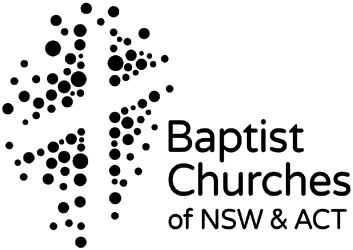 PERSONAL DETAILSSurname: ................................................................. Christian Names: ...............................................................................	Male	FemalePrevious Names: ..................................................       Marital Status:   ...............................................................................................................................Date of Birth: .......................................................        Address: ...........................................................................................................................................Mobile Phone: .....................................................       Email:  ..................................................................................................................................................Home Phone: .......................................................        Work Phone: ....................................................................................................................................Please circle either “YES” or “NO” for each questionIf the answer to any of the following questions is “yes”, please give details on a separate page if necessary. NOTE: A ‘yes’ answer will not automatically rule an applicant out of selection.Do you have any health problem(s), which may affect you volunteering for the church? Yes  / NoHave you ever been charged with and/or convicted of a criminal offence?	Yes   / NoAs an adult (18 yrs) have you ever engaged in any of the following conduct:sexual contact with someone under your care other than your spouse(such as a parishioner, client, patient, student, employee or subordinate)	Yes   / Nosexual contact with a person under the age of consent	Yes   / Noillegal use, production, sale or distribution of pornographic materials	Yes   / Noconduct likely to cause harm to people, or to put them at risk of harm	Yes   / NoHave you done anything in the past or present that may result in allegations being made against you of abuse?Abuse means: bullying; emotional abuse; harassment; neglect; physical abuse; or sexual abuse against a child or an adult.Yes   / NoTo your knowledge, have you ever been the subject of an allegation of sexual abuse or sexual misconduct? Yes / NoHave you ever had an apprehended violence order, order for protection or the like issued against you as a result of allegations of violence, abuse, likely harm, harassment, stalking, etc?	Yes   / NoHave you ever had permission to undertake paid or voluntary work with children or other vulnerable people refused, suspended or withdrawn in Australia or any other country?	Yes   / NoHas a child or dependent young person in your care (as a parent or in any other capacity) ever been removed from your care, or been the subject of a risk assessment by the authorities?	Yes   / NoHas your driver’s licence ever been revoked or suspended?	Yes   / NoHave you a history of alcohol abuse or a history of substance abuse including prescription, over-the-counter, recreational or illegal drugs?	Yes   / NoRECORD OF CHRISTIAN CHURCH MEMBERSHIP (if in the congregation less than 3 years)List church organisations, churches, congregations with which you have been associated (attach page if necessary): Name of church	Location	When (Month/Year)	Positions heldPAGE 1 OF 2CHARACTER REFERENCES (If you have been at your church less than 3 years)Please provide two referees.Referees must be over eighteen years of age and be able to give a report (by telephone only) on your good character and suitability for ministry.Referee 1Name: .................................................................................	Phone:  .................................................................................................State your relationship with this person:   ......................................................................................................................................Referee 1Name: .................................................................................	Phone:  .................................................................................................State your relationship with this person: ....................................................................................................................................... CRIMINAL HISTORY CHECK AND/OR WORKING WITH CHILDREN CHECKI hereby consent to an Australian Federal Police Check if one is considered necessary for my role. Working with Children Check number (WWVP in the ACT) for verfiication when necessary for my role:NUMBER 	CONSENT TO HOLD INFORMATIONVerification Date: 	I consent to the information contained in this application including the subsequent pages to be kept by our church. I understand that this information will be kept in a confidential file and used only for screening and disciplinary purposes.DECLARATIONI,	............................................................................................................................................................................................................of	..................................................................................................................................................................................................Do solemnly and sincerely declare that:The information I have provided in this application and the information contained in any documents accompanying this application are true and correct to the best of my knowledge and belief.I understand that any material misstatement in or omission from this questionnaire may render me unfit to hold a particular or any office in the church.I have received a copy of the Code of Conduct relevant to my role, and I agree to uphold it.Applicant’s     signature:    .......................................................................................................................................................................Date   declared:   ....................................................................................................................................................................................WITNESS TO THE APPLICANT’S CHECKName   and   office   of   witness:  ...........................................................................................................................................................Signature:   ..............................................................................................................................................................................................Date: .........................................................................................................................................................................................................Endorsement of the senior leadership for this person to volunteer: ................................................................................... NB: Please seek legal advice if you are uncertain about signing this document.	PAGE 2 OF 2